Clase 1 (Dífonos consonánticos)I.- Observa los dibujos, encierra y pinta aquellos que puedas escuchar el sonido bla,ble,bli,blo,blu.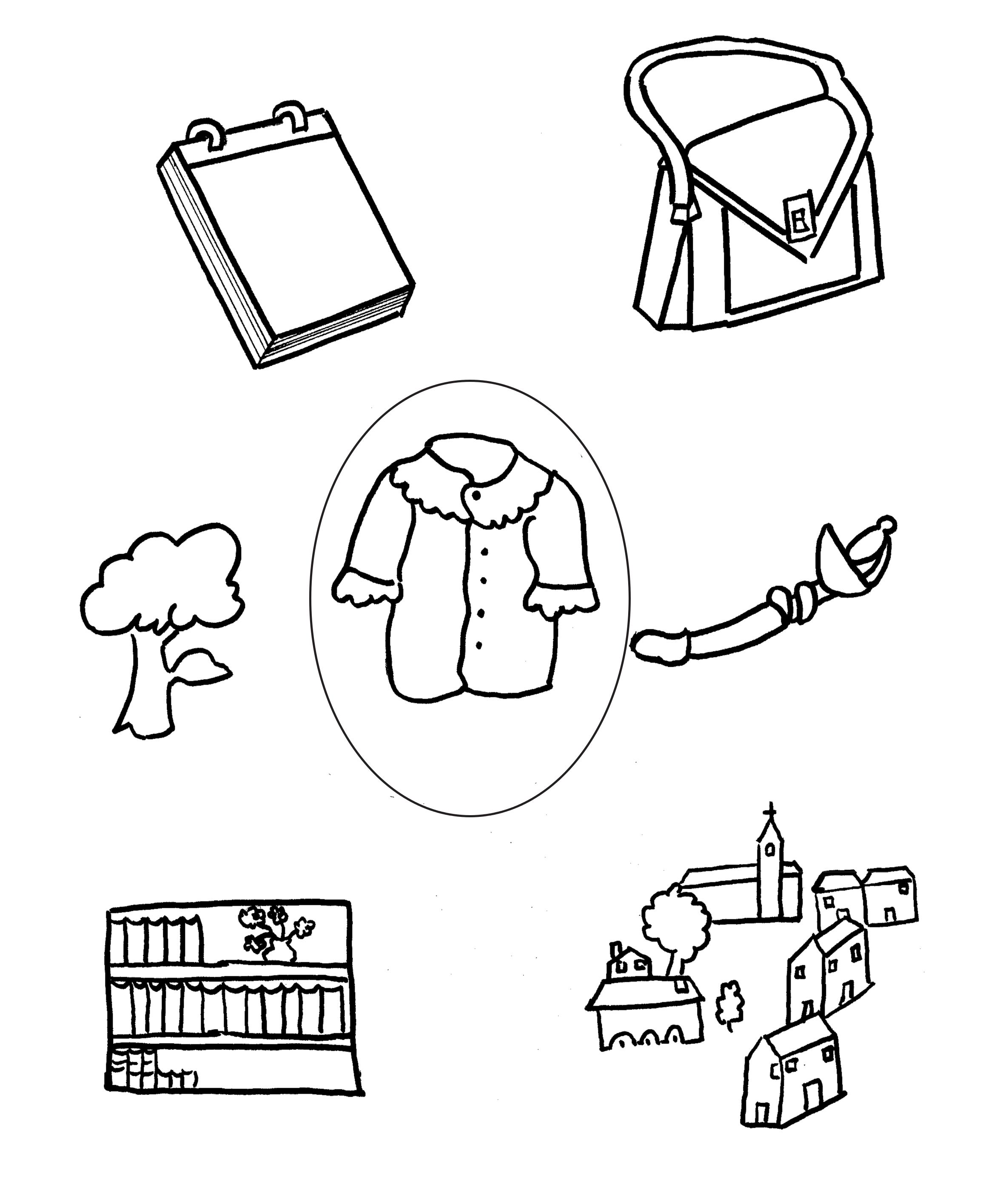 II.- Lee las siguientes silabas y cópialas en la línea debajo de cada una.Bra     Bre    Bri   Bro   Bru ---     ---    ---   ---   ------     ---    ---   ---   ---bra     bre    bri   bro   bru---     ---    ---   ---   ------     ---    ---   ---   ---III.- Lee las sílabas y pinta según las indicaciones:BLA: color rojo 		BLE: color verde		BLI: color amarilloBLO: color azul		BLU: color anaranjadoIV.- Observa las imágenes y coloca la silaba que falta para completar la palabra.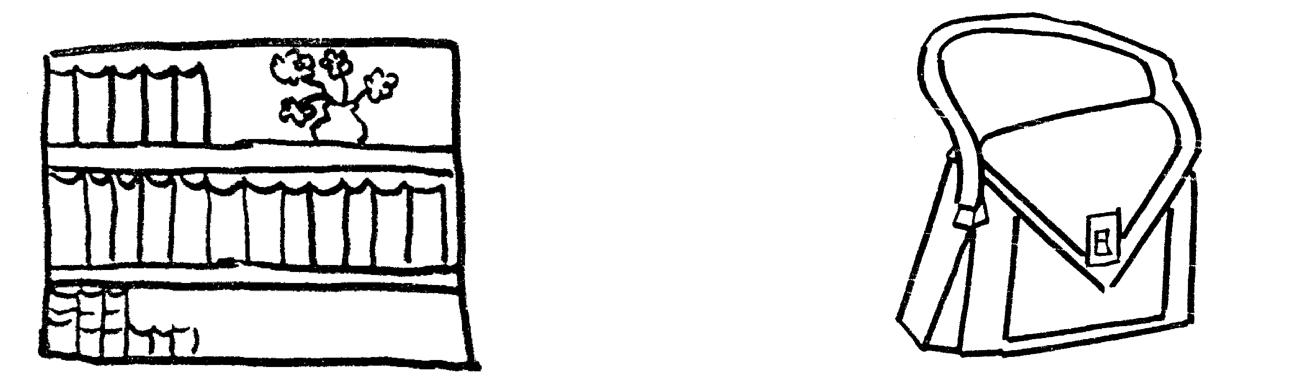   bi_ _ _oteca                                              _ _ _so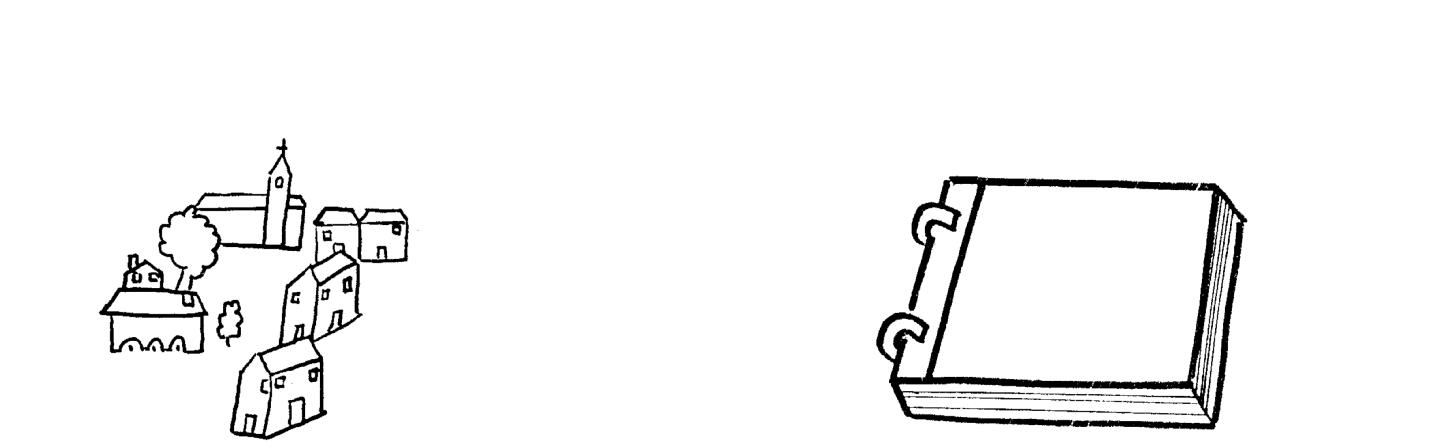 pue_ _ _	_ _ _cV.- Busca en esta sopa de letras las siguientes palabras y píntalas con tus colores favoritos:BLUSA - BLOQUEO – PUEBLO  - CABLES - BLANCO blablibloblubleblobleblabliblubliblablubleblobleblubliblablablubliblablobliOBLUSTPABBLANCOUSLAOSTANEPULQODBJBASCUDHLOLTAOELPENOISNOAOSLOBUODBLIGARQ